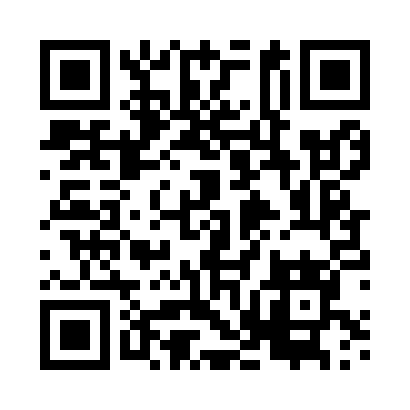 Prayer times for Milwino, PolandMon 1 Apr 2024 - Tue 30 Apr 2024High Latitude Method: Angle Based RulePrayer Calculation Method: Muslim World LeagueAsar Calculation Method: HanafiPrayer times provided by https://www.salahtimes.comDateDayFajrSunriseDhuhrAsrMaghribIsha1Mon4:096:1912:515:177:259:262Tue4:066:1612:515:187:279:293Wed4:036:1412:515:207:299:314Thu3:596:1112:505:217:309:345Fri3:566:0912:505:227:329:376Sat3:536:0612:505:247:349:407Sun3:496:0412:495:257:369:428Mon3:466:0112:495:267:389:459Tue3:425:5912:495:287:409:4810Wed3:395:5712:495:297:429:5111Thu3:355:5412:485:307:449:5412Fri3:315:5212:485:327:469:5713Sat3:285:4912:485:337:4810:0014Sun3:245:4712:485:347:4910:0315Mon3:205:4512:475:367:5110:0616Tue3:165:4212:475:377:5310:0917Wed3:135:4012:475:387:5510:1218Thu3:095:3712:475:407:5710:1619Fri3:055:3512:475:417:5910:1920Sat3:015:3312:465:428:0110:2221Sun2:565:3012:465:438:0310:2622Mon2:525:2812:465:448:0510:2923Tue2:485:2612:465:468:0710:3324Wed2:445:2412:465:478:0910:3725Thu2:395:2112:455:488:1010:4026Fri2:355:1912:455:498:1210:4427Sat2:345:1712:455:518:1410:4828Sun2:335:1512:455:528:1610:4929Mon2:325:1312:455:538:1810:4930Tue2:315:1012:455:548:2010:50